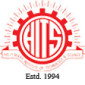 HOLY MARY INSTITUTE OF TECHNOLOGY & SCIENCE (Approved by AICTE, New Delhi, and Permanent Affiliation to JNTUH, Accredited by NAAC)Bogaram (V), Keesara (M), Medchal (Dist), Hyderabad, Telangana StateDetails of International / National Journal Papers published by the Faculty Dept. of: S&H										                                     A.Y.: 2015-16 H O D																PRINCIPALHOLY MARY INSTITUTE OF TECHNOLOGY & SCIENCE (Approved by AICTE, New Delhi, and Permanent Affiliation to JNTUH, Accredited by NAAC)Bogaram (V), Keesara (M), Medchal (Dist), Hyderabad, Telangana StateDetails of International / National Conference Papers published by the FacultyDept. of: S&H										A.Y.: 2015-16H O D																PRINCIPALS.No.Name of the Staff Members with DesignationTitle of the Paper & Page No.(from __ to__)Volume No,  Issue No & ISSN/ISBN NoName of the JournalYear and Month of the JournalScopus Indexed (Yes/No) Journal typeJournal typePaper enclosed Soft & Hard copies(Yes or No)S.No.Name of the Staff Members with DesignationTitle of the Paper & Page No.(from __ to__)Volume No,  Issue No & ISSN/ISBN NoName of the JournalYear and Month of the JournalScopus Indexed (Yes/No) NationalInternationalT. Ranjeth Kumar Reddy, Hyun-joong KimFacile Synthesis of Silver Nano-particles and its Antibacterial Activity against Escherichia coli and Unknown Bacteria on Mobile Phone Touch Surfaces/Computer Keyboards 122-132122:652 &14320630Applied Physics AMaterials Science & Processing2016YES√YEST.Ranjeth Kumar Reddy, T.Subbarao, R.Padma SuvarnaStudies on thermal characteristics of cow dung powder filled Glass-Polyester Hybrid Composites (670-672)56 & 13598368Composites Part B: Engineering2014YES    √YEST.Ranjeth Kumar Reddy, T.Subbarao, R.Padma SuvarnaCompressive and flexural strength of Cow dung/glass fiber reinforced with polyester Hybrid Composites (162-166)2 (2) & 23200898Indian Journal of Advances in Chemical Science2014NO   √YEST.Ranjeth Kumar Reddy,T.Subbarao, R.Padma Suvarna, P.Srinivasula reddyStudies on compositional analysis of cow dung/Glass fiber reinforced with Polyester Hybrid composites (19-22)4(4) & 2277-4777International Journal of Nanotechnology and Application2014NO√YEST.Ranjeth Kumar Reddy,T.Subbarao, R.Padma SuvarnaHardness, Chemical Resistance and Void Content of Reinforced Cow dung-Glass fiber Polyester Hybrid Composites (14-20)4(2)& 09757309National Journal on Chembiosis2013NO√YEST.Ranjeth Kumar Reddy, Hyun-Joong Kim, Ji-won ParkBio-nanocomposite properties and its food packaging applications (77-88)(13): 978-84-942134-8-9Formatex Research Center2016NO  √YEST.Ranjeth Kumar Reddy, Hyun-Joong Kim, Ji-won ParkRenewable Bio-composites Properties and Its Applications” "Composites from Renewable and Sustainable Materials978-953-51-2794-9Intechopen2016YES    √YESDr. K. Ratnakar ReddyAssociate ProfessorSynthesis of novel amide functionalized 2H-chromene derivatives by Ritter amidation of primary alcohol using HBF4OEt2 as a mild and versatile reagent and evaluation of their antimicrobial and anti-biofilm activities. 2943–2947.25  Bioorganic& Medicinal Chemistry Letters2015 AugYesInternationalYes9Dr. K. Ratnakar ReddyAssociate ProfessorSynthesis of novel 1,2,3-triazole/isoxazole functionalized 2H-Chromene derivatives and their cytotoxic activity   1661–1663.  24 Bioorganic& Medicinal Chemistry Letters2016 AprilYesInternationalYes10V. MADHAVI LATHA, ASSISTANT PROFESSOR‘Let’s Celebrate The Present With The Past’Volume IV, Issue VIJELLHMay 28, 2016NoInternationalYes11Pratyush Kumar PatnaikArrangement a Replica of Heat & Mass Transfer Process for Portable Solvent Vapour Phase of Freshening Equipment. (PP 2251-2257Volume 5 Number 2 ISSN:2319-9032 International Journal of Logistics & Supply Chain Management PerspecivtesApril-June 2016NOYESYES12Dr. Geetha Devi. “Awakening Higher Consciousness: Haikus on the Philosophy of Aurobindo”Vol 34,  page no :18-26.KJES2015NO√YES13Dr. Geetha Devi, “The Budget Series onitoring Financial Transformation”Fairway K=S6620GIF Journal of Business SchoolU.S.A.2016NO   √YESS.No.Names of the Staff with DesignationName of the ConferenceNational / InternationalVenue of the Conference conductedDates of the Conferences conductedTitle of the Paper & Page Nos.(from __ to__)Paper enclosed Soft & Hard copies(Yes or No)1T.Ranjeth Kumar Reddy, Hyun-Joong KimThe Korea Society of Wood Science and TechnologyInternationalKMU (Seoul)15.04.2016 to 16.04.2016Synthesis and Characterization of PLA/Curcumin compositesno2T.Ranjeth Kumar Reddy, T.Subbarao, R.Padma Suvarna, M.Ashok KumarAPMS-2013NationalVasavi College of Engineering, Hyderabd19-20 July 2013Impact strength and Dielectric strength of Cow dung  Powder filled Glass- Polyester Hybrid CompositesYes3T.Ranjeth Kumar Reddy, T.Subbarao, R.Padma Suvarna, M.Ashok KumarInternational conference on Advanced Nanomaterials & Emerging Engineering TechnologiesInternationalSatyabama University ,Chennai ,Tamil Nadu24- 26 JulyPrediction on Tensile properties of  Cow dung  Powder filled Glass- Polyester Hybrid CompositesYes4     N. Joshna,  Asst.Professor U.G.C. National Seminar on “Recent Trends & Challenges in Mathematical Sciences”NationalSri Krishna Devaraya University, Anantapur28th & 29th Nov-2015Some Reliability Issues – With particular focus on power GeneratorsPg. No: 42 & 43yes5Dr. Geetha Devion “The Budget Series onitoring Financial Transformation”InternationalU.S.A ,Enterprize Centre in Jhonson Country4120Showay PathwayON May 2016.,10:30 to 1:30p.m.Financial Transformation & LiteratureYes